Wdrożenie wymogów wynikających z zapisów Rozporządzenia Komisji (UE) 2016/1388 z dnia 17 sierpnia 2016 r. ustanawiającego kodeks sieci dotyczący przyłączenia odbioruProcedura objęcia istniejącej instalacji automatyki SCO w sieci OSD przyłączonego do systemu przesyłowego wymogami NC DC w przypadku modernizacji lub wymiany urządzeńPodstawa Prawna Zgodnie z zapisami art. 4 ust. 1 lit. a) Rozporządzenia Komisji (UE) 2016/1388 z dnia 17 sierpnia 
2016 r. ustanawiające kodeks sieci dotyczący przyłączania odbioru (zwane dalej: „NC DC”): „Wymogi określone w niniejszym rozporządzeniu nie mają zastosowania do istniejących instalacji odbiorczych przyłączonych do systemu przesyłowego, istniejących instalacji dystrybucyjnych przyłączonych do systemu przesyłowego, istniejących systemów dystrybucyjnych, ani do istniejących jednostek odbiorczych, które są lub mogą być wykorzystywane przez instalację odbiorczą lub zamknięty system dystrybucyjny do świadczenia usług regulacji zapotrzebowania na rzecz właściwego operatora systemu lub właściwego OSP, chyba że: a) istniejąca instalacja odbiorcza przyłączona do systemu przesyłowego, istniejąca instalacja dystrybucyjna przyłączona do systemu przesyłowego, istniejący system dystrybucyjny lub istniejąca jednostka odbiorcza w ramach instalacji odbiorczej przyłączonej pod napięciem powyżej 1 000 V lub zamkniętego systemu dystrybucyjnego przyłączonego pod napięciem powyżej 1 000 V zostały zmodyfikowane w takim stopniu, że dotycząca ich umowa przyłączeniowa musi zostać zmieniona w znacznym stopniu zgodnie z następującą procedurą: (i) właściciele instalacji odbiorczych, OSD lub OZSD, którzy zamierzają przeprowadzić modernizację instalacji lub wymianę urządzeń, co ma wpływ na zdolności techniczne danej instalacji odbiorczej przyłączonej do systemu przesyłowego, instalacji dystrybucyjnej przyłączonej do systemu przesyłowego, systemu dystrybucyjnego lub jednostki odbiorczej, zgłaszają z wyprzedzeniem swoje plany do właściwego operatora systemu; (ii) jeżeli właściwy operator systemu jest zdania, że zakres modernizacji lub wymiany urządzeń wymaga zawarcia nowej umowy przyłączeniowej, wówczas powiadamia właściwy organ regulacyjny lub, w stosownych przypadkach, państwo członkowskie; oraz (iii) właściwy organ regulacyjny lub, w stosownych przypadkach, państwo członkowskie decyduje o tym, czy konieczna jest zmiana obowiązującej umowy przyłączeniowej, czy też potrzebna jest nowa umowa przyłączeniowa, oraz które wymogi określone w niniejszym rozporządzeniu mają zastosowanie; (...)”Zakres podmiotowyProces objęcia istniejącej instalacji automatyki SCO wymogami NC DC w przypadku modernizacji lub wymiany urządzeń realizowany jest na etapie opracowywania Projektu planu rozwoju w zakresie zaspokojenia obecnego i przyszłego zapotrzebowania na energię elektryczną (dalej Projekt planu rozwoju), w celu zakwalifikowania zakresu modernizacji lub wymiany urządzeń jako istotnej modyfikacji. Zakres przedmiotowyW niniejszej procedurze określono warunki dotyczące konieczności zmiany w znacznym stopniu obowiązującej umowy przyłączeniowej lub zawarcia nowej umowy przyłączeniowej, a w konsekwencji objęcia przedmiotowego zakresu modernizacji lub wymiany urządzeń stosowaniem wymogów wynikających z NC DC , wymagań Instrukcji Ruchu i Eksploatacji Sieci Przesyłowej (dalej: IRiESP), Rozporządzenia Komisji (UE) 2017/1485 z dnia 2 sierpnia 2017 r. ustanawiającego wytyczne dotyczące pracy systemu przesyłowego energii elektrycznej (dalej: SO GL) lub Rozporządzenia Komisji (UE) 2017/2196 z dnia 24 listopada 2017 r. ustanawiającego kodeks sieci dotyczący stanu zagrożenia i stanu odbudowy systemów elektroenergetycznych (dalej: NC ER).Wymogi mające zastosowanie do OSDp określają zakresy pracy tych systemów oraz niezbędne odpowiedzi automatyczne i wymianę danych. DefinicjeW ramach procedury objęcia istniejącej automatyki SCO wymogami wynikającymi z NC DC niezbędne jest zdefiniowanie pojęć będących przedmiotem oceny OSP. Poniżej zamieszczono definicje użyte na potrzeby procedury objęcia istniejącego systemu dystrybucyjnego wymogami wynikającymi z NC DC w ramach planowanych modernizacji lub wymian urządzeń:Wymiana – modyfikacja istniejącego systemu dystrybucyjnego przyłączonego do systemu przesyłowego lub jego części skutkująca odtworzeniem urządzenia lub jej części bez ulepszenia parametrów/zdolności technicznych,Modernizacja – rozbudowa lub modyfikacja istniejącego systemu dystrybucyjnego lub jego części skutkująca ulepszeniem parametrów/zdolności technicznych, Istotna modyfikacja – wymiana lub modernizacja istniejącego systemu dystrybucyjnego, dla którego umowa przyłączeniowa musi zostać zmodyfikowana w znacznym stopniu lub, dla którego musi zostać zawarta nowa umowa przyłączeniowa, skutkująca koniecznością objęcia wymogami NC DC,Początek stosowania proceduryW art. 59 NC DC określono termin stosowania wymogów określonych w przedmiotowym rozporządzeniu, który rozpoczyna się trzy lata po opublikowaniu NC DC tj. od 18 sierpnia 2019 r. 
Na jego podstawie, niniejsza procedura opracowana w oparciu o art. 4 ust. 1 lit. a) NC DC, pozwalająca na objęcie wymogami NC DC istniejących automatyk SCO, ma również zastosowanie od dnia 18 sierpnia 2019 r.Ocena OSP dla zakresu modernizacji lub wymiany urządzeń W ramach powiadomienia (zgodnie z art. 4 ust. 1 lit. a) pkt (i) NC DC) przez OSD przyłączonego do systemu przesyłowego OSP ocenia zakres modernizacji lub wymiany urządzeń pod względem zakwalifikowania jej jako istotnej modyfikacji. Przedmiotowa kwalifikacja odbywa się w oparciu o NC DC. Kryteria kwalifikacji  dla zgłoszonego zakresu modernizacji lub wymiany urządzeń w istniejącej instalacji automatyki SCO brane pod uwagę przy ocenie OSP:Dla istniejącej automatyki SCO rozporoszonej (indywidualne automatyki SCO zainstalowane w polach SN ):jeśli zakres modernizacji lub wymiany dotyczy wyłącznika SN i automatyki SCO, taki zakres jest traktowany jako istotna modyfikacja (ścieżka 1 – szczegóły w rozdziale 8.1)jeśli zakres modernizacji lub wymiany dotyczy tylko wyłącznika SN bądź automatyki SCO, taki zakres nie jest traktowany jako istotna modyfikacja (ścieżka 2 – szczegóły w rozdziale 8.1)Dla istniejącej automatyki SCO centralnej (automatyki SCO w układach centralnych stacji):jeśli zakres modernizacji lub wymiany dotyczy wyłączników SN i automatyki SCO, taki zakres jest traktowany jako istotna modyfikacja (ścieżka 1 – szczegóły w rozdziale 8.1)jeśli zakres modernizacji lub wymiany dotyczy tylko wyłącznika SN bądź automatyki SCO, taki zakres nie jest traktowany jako istotna modyfikacja (ścieżka 2 – szczegóły w rozdziale 8.1)Informacje ogólneNC DC określa wymogi, które będą musiały być spełnione, co do zasady, przez nowe instalacje automatyki SCO. Jednocześnie art. 4 ust. 1 lit. a) NC DC określa zastosowanie wymogów dla istniejącej instalacji automatyki SCO, z którego wynika, że wymogi te będą miały zastosowanie do istniejącej instalacji automatyki SCO, która podlegać będzie  modernizacji lub wymianie urządzeń.Zgodnie z art. 4 ust. 1 lit. a) pkt (i) NC DC OSD przyłączony do sieci przesyłowej, który zamierza przeprowadzić modernizację lub wymianę urządzeń wpływającą na zdolności techniczne istniejącej instalacji automatyki SCO zgłasza z wyprzedzeniem swoje plany dotyczące tych działań do OSP Wzór przedmiotowego POWIADOMIENIA, OSP publikuje na swojej stronie internetowej www.pse.pl  (wzór POWIADOMIENIA zgodnie z załącznikiem SCO.Załącznikiem I). Wystąpienie to powinno odbyć się na etapie opracowywania Projektu planu rozwoju w zakresie zaspokojenia obecnego i przyszłego zapotrzebowania na energię elektryczną (dalej Projekt planu rozwoju).OSP dokonują oceny zakresu planowanych działań pod kątem zakwalifikowania danej modernizacji lub wymiany urządzeń, jako istotnej modyfikacji i tym samym koniecznością objęcia wymogami technicznymi określonymi w NC DC. W przypadku zakwalifikowania danego zakresu modernizacji lub wymiany urządzeń w instalacji automatyki SCO, jako istotnej modyfikacji, zgodnie z zapisami NC DC, OSP zgłasza do Prezesa URE konieczność sporządzenia nowej umowy przyłączeniowej dla tego zakresu oraz przekazuje informację dotyczącą jakimi wymogami technicznymi NC DC, w ocenie OSP, powinien być objęty przedmiotowy zakres modernizacji lub wymiany urządzeń w instalacji automatyki SCO.Prezes URE decyduje o tym, czy konieczna jest zmiana obowiązującej umowy przyłączeniowej, czy też potrzebna jest nowa umowa przyłączeniowa oraz, które wymogi NC DC mają zastosowanie.Przedmiotowa decyzja zostaje przekazana do OSP, który w odpowiedzi na złożone POWIADOMIENIE OSD przyłączonego do systemu przesyłowego o zakresie przedmiotowej modernizacji lub wymiany urządzeń, przekazuje pismem odpowiedź o zakwalifikowaniu modernizacji lub wymiany jako istotnej modyfikacji oraz jakimi wymogami wynikającymi z NC DC i wymaganiami IRiESP, SOGL, NC ER objęty zostaje zakres modernizacji lub wymiany urządzeń w instalacji automatyki SCO, a także o konieczności zmiany obowiązującej lub zawarcia nowej umowy przyłączeniowej.Niniejsza procedura ma na celu rozstrzygnięcie objęcia przedmiotowego zakresu modernizacji lub wymiany urządzeń w instalacji automatyki SCO stosowaniem wymogów wynikających z NC DC, wymagań IRiESP, SO GL, NC ER, jak również konieczności zawarcia nowej umowy przyłączeniowej. Proces objęcia istniejące instalacji automatyki SCO w sieci OSD przyłączonego do systemu przesyłowej wymogami NC DC w przypadku modernizacji lub wymiany urządzeń Proces objęcia istniejącej instalacji automatyki SCO wymogami NC DC w przypadku modernizacji lub wymiany urządzeń realizowany jest na etapie opracowywania Projektu planu rozwoju. W przypadku nieprzedłożenia powiadomienia na etapie Projektu planu rozwoju, proces objęcia wymogami NC DC w zakresie wymiany i modernizacji istniejącej instalacji automatyki SCO jest analogiczny jak w dokumencie „Procedura objęcia istniejącej instalacji dystrybucyjnej przyłączonej do systemu przesyłowego  wymogami NC DC w przypadku modernizacji lub wymiany urządzeń”.Proces objęcia istniejącej instalacji automatyki SCO wymogami NC DC w przypadku modernizacji lub wymiany urządzeń został przedstawiony na poniższym rysunku.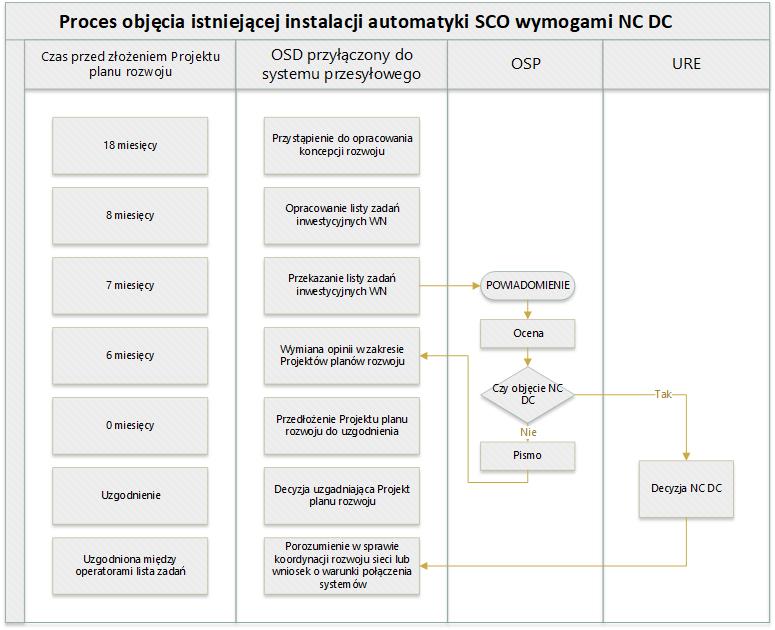 Rys. 5 Proces objęcia istniejącej instalacji automatyki SCO wymogami NC DC w przypadku modernizacji lub wymiany urządzeń oraz proces określania warunków przyłączenia i zmiany lub zawierania nowej umowy przyłączeniowejProces ten obejmuje powiadomienie OSP przez operatora systemu dystrybucyjnego przyłączonego do systemu przesyłowego (zwany OSDp) w zakresie  istniejącej instalacji automatyki SCO o zamiarze przeprowadzenia modernizacji lub wymiany urządzeń na etapie przekazania do OSP listy zadań inwestycyjnych w sieci OSDp do zaopiniowania w ramach opracowania Projektu planu rozwoju, w celu zakwalifikowania zakresu modernizacji lub wymiany urządzeń jako istotnej modyfikacji.Proces objęcia istniejącej instalacji automatyki SCO wymogami NC DC w przypadku modernizacji lub wymiany urządzeń i tym samym zakwalifikowania lub nie zakresu modernizacji lub wymiany urządzeń jako istotnej modyfikacji składa się z następujących etapów, których szczegółowy opis został przedstawiony poniżej:Powiadomienie OSP przez OSD przyłączonego do systemu przesyłowego o planowanej modernizacji lub wymianie urządzeń,Kwalifikacja modernizacji lub wymiany urządzeń:zakres modernizacji lub wymiany zakwalifikowany jako istotna modyfikacja (ścieżka 1),zakres modernizacji lub wymiany niezakwalifikowany jako istotna modyfikacja (ścieżka 2).Powiadomienie OSP przez OSD przyłączonego do systemu przesyłowego o planowanej modernizacji lub wymianie urządzeń Zgodnie z art. 4 ust. 1 lit. a) pkt (i) NC DC OSD przyłączonego do systemu przesyłowego którzy zamierzają przeprowadzić modernizację lub wymianę urządzeń wpływającą na zdolności techniczne istniejącej instalacji automatyki SCO, powiadamiają o swoich planach dotyczących tych działań OSP (wzór POWIADOMIENIA zgodnie z Załącznikiem: SCO.Załącznik I).. Złożenie POWIADOMIENIA powinno nastąpić z odpowiednim wyprzedzeniem uwzględniającym czas, w jakim prowadzony jest proces objęcia istniejącej instalacji automatyki SCO wymogami NC DC w przypadku modernizacji lub wymiany urządzeń oraz proces uzgadniania Projektu planu rozwoju przez Prezesa URE. W tym celu zaleca się, aby OSDp złożył POWIADOMIENIE do OSP, na początkowym etapie opracowywania Projektu planu tak aby pozyskanie Decyzji URE o objęciu istniejącej instalacji automatyki SCO wymogami NC DC nastąpiło przed wydaniem Decyzji Prezesa URE uzgadniającej Projekt Planu rozwoju. Wzór przedmiotowego POWIADOMIENIA, OSP publikują na swojej stronie internetowej.Załączniki do POWIADOMIENIA należy dołączyć w języku polskim. Dopuszcza się złożenie obcojęzycznego oryginału wraz z tłumaczeniem potwierdzonym przez tłumacza przysięgłego.Kwalifikacja modernizacji lub wymiany urządzeńPo otrzymaniu kompletnego POWIADOMIENIA OSP dokonuje oceny zgodnie 
z art. 4 ust. 1 lit. a) pkt (ii) NC DC o konieczności objęcia stosowaniem wymogów wynikających
 z NC DC istniejącej instalacji automatyki SCO, a tym samym koniecznością wydania nowych warunków przyłączenia/porozumienia w zakresie instalacji automatyki SCO w oparciu o NC DC.Kryteria kwalifikacji  dla zgłoszonego zakresu modernizacji lub wymiany urządzeń w istniejącej instalacji automatyki SCO brane pod uwagę przy ocenie OSP określono w rozdziale 6 niniejszego dokumentu.Rozróżnia się dwie ścieżki w ramach kwalifikacji przez OSP:Ścieżka 1 - zakres modernizacji lub wymiany zakwalifikowany jako istotna modyfikacja, Ścieżka 2 - zakres modernizacji lub wymiany niezakwalifikowany jako istotna modyfikacja.W każdej z tych ścieżek nie wyklucza się objęcia zakresu modernizacji lub wymiany urządzeń wymaganiami określonymi w IRiESP. Ponadto w ścieżce 2 również nie wyklucza się możliwości ustalenia nowych warunków połączenia systemów w oparciu o zapisy NC ER. W takim przypadku umowa przyłączeniowa nie musi być modyfikowana w znaczącym stopniu w rozumieniu NC DC, a tym samym instalacja automatyki SCO jest traktowana jako istniejąca pod kątem wymogów określonych w NC DC. W związku z czym, dla tego zakresu modernizacji lub wymiany urządzeń, instalacja automatyki SCO nie zostanie objęta wymogami określonymi w NC DC. Szczegółowy opis ścieżek oraz sposób procedowania w ramach tych warunków został określony w rozdziałach 8.2.1, 8.2.2.Zakres modernizacji lub wymiany zakwalifikowany jako istotna modyfikacja (ścieżka 1)OSP zgłaszają Prezesowi URE konieczność sporządzenia nowej umowy przyłączeniowej oraz przekazują informację dotyczącą jakimi wymogami technicznymi NC DC w ocenie OSP ma być objęty przedmiotowy zakres modernizacji lub wymiany urządzeń w istniejącej instalacji automatyki SCO.OSP przekazują informację do OSD przyłączonego do systemu przesyłowego w zakresie istniejącej instalacji automatyki SCO o przekazaniu oceny do Prezesa URE, w celu wydania stosownej decyzji.Prezes URE decyduje o tym, czy konieczna jest zmiana obowiązującej umowy przyłączeniowej, czy też potrzebna jest nowa umowa przyłączeniowa oraz, które wymogi NC DC mają zastosowanie. Przedmiotową decyzję Prezesa URE przekazuje do OSP .Po otrzymaniu decyzji Prezesa URE w nawiązaniu do art. 4 ust. 1 lit. a) NC DC, OSP udzielają odpowiedzi do OSD przyłączonego do systemu przesyłowego w zakresie  istniejącej instalacji automatyki SCO na złożone POWIADOMIENIE. W piśmie określa się wymogi dla przedmiotowego zakresu modernizacji lub wymiany urządzeń, konieczność zmiany obowiązującej lub zawarcia nowej umowy przyłączeniowej w oparciu o otrzymaną decyzję (kopia stanowi załącznik do pisma) oraz ewentualnie wymagania wynikające z zapisów IRiESP, SOGL, NC ER.W oparciu o decyzję Prezesa URE, OSDp oraz OSP zobowiązani  są dokonać stosownych zmian w odpowiednich klauzulach w umowach w terminie trzech lat od decyzji Prezesa URE podjętej zgodnie z art. 4 ust. 1 lit. a) NC DC.Zakres modernizacji lub wymiany niezakwalifikowany jako istotna modyfikacja 
(ścieżka 2)W nawiązaniu do art. 4 ust. 1 lit. a) NC DC, OSP udziela odpowiedzi OSDp na złożone POWIADOMIENIE. W piśmie określa się wymagania dla przedmiotowego zakresu modernizacji lub wymiany urządzeń w zakresie dostosowania wynikającym z IRiESP, NC ER oraz że wymagane jest bądź nie określenie nowych  warunków połączenia systemów w oparciu o zapisy IRiESP, NC ER.Jeśli w odpowiedzi wskazano konieczność określenia nowych warunków połączenia systemów w oparciu o IRiESP, to po jej otrzymaniu OSDp jest zobowiązany wystąpić do OSP o określenie zmian w ww. umowie przyłączeniowej lub o zawarcie nowego porozumienia/ warunków przyłączenia w celu realizacji postanowień wynikających z procedury art. 4 ust.1  lit. a) NC DC.Po dostosowaniu ww. umowy lub zawarcia nowego porozumienia, w celu skutecznej realizacji postanowień wynikających rozstrzygnięć wynikających z procedury określonej art. 4 ust.1 lit. a) NC DC, OSDp uwzględni wymagania w Projekcie planu rozwoju dla przedmiotowego zakres modernizacji lub wymiany urządzeń z uwzględnieniem wymogów określonych w odpowiedzi OSP.DerogacjeNa podstawie art. 52 NC DC, w przypadku objęcia istniejącej automatyki SCO wymogami wynikającymi z NC DC w procesie kwalifikacji modernizacji lub wymiany urządzeń jako istotnej modyfikacji, OSD przyłączony do systemu przesyłowego może wystąpić o przyznanie odstępstw od jednego lub większej liczby wymogów określonych w NC DC w odniesieniu do nowych i istniejących automatyk SCO. Szczegółowe zasady dotyczące odstępstw zostały określone w NC DC w tytule V.ZałącznikiW ramach procedury opracowano poniższe załączniki:SCO Załącznik IPOWIADOMIENIE o planowanej modernizacji lub wymianie urządzeń mogącej mieć wpływ na zdolności techniczne istniejącej instalacji automatyki SCO przyłączonej do systemu przesyłowego SCO Załącznik IITabela zgłoszenia modernizacji lub wymiany urządzeń (załącznik do POWIADOMIENIA)